Till dig som som har ett videobesök 	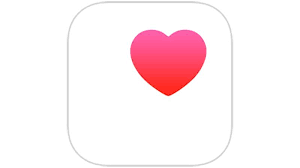 Hur gör jag?Ladda ner appen ”min hälsa”Öppna appen välj Region UppsalaIdentifiera dig via Mobilt BankID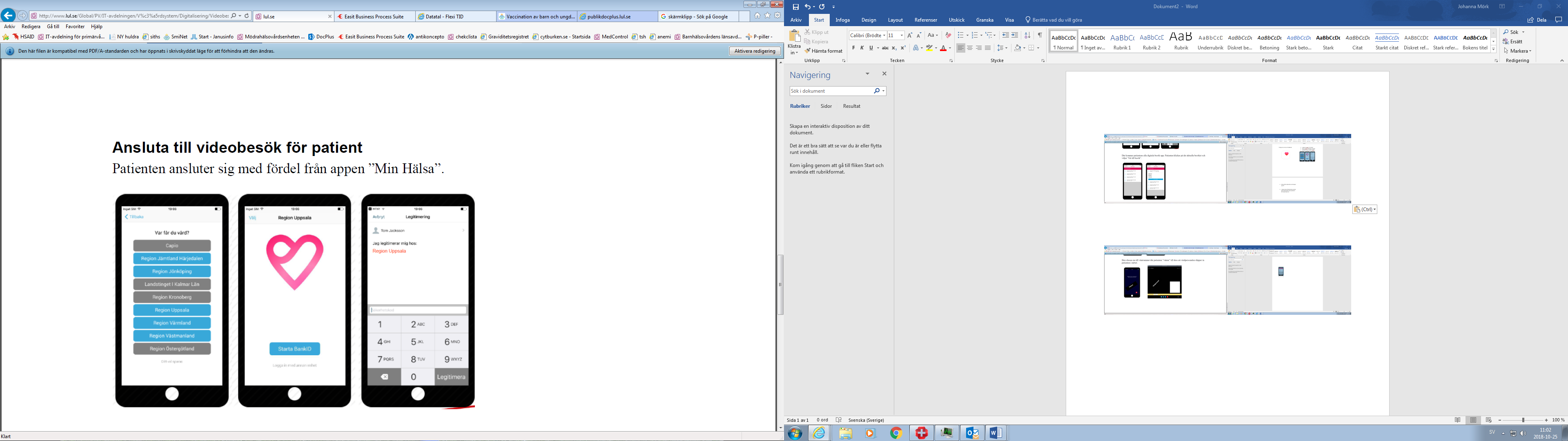 Klicka på det videomöte du vill koppla upp till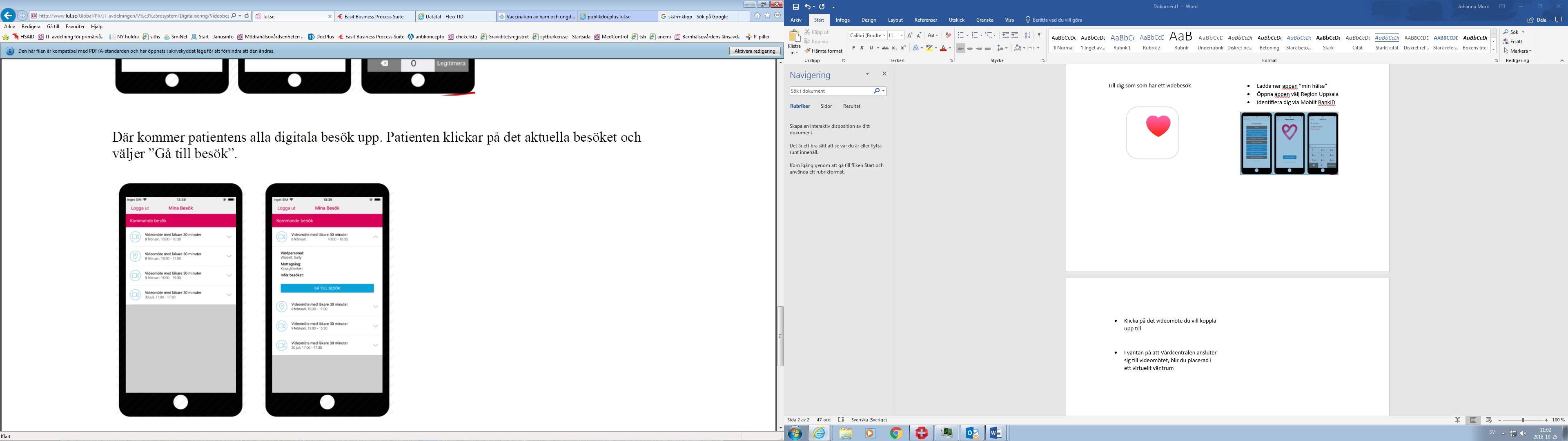 I väntan på att Vårdcentralen ansluter sig till videomötet, blir du placerad i ett virtuellt väntrum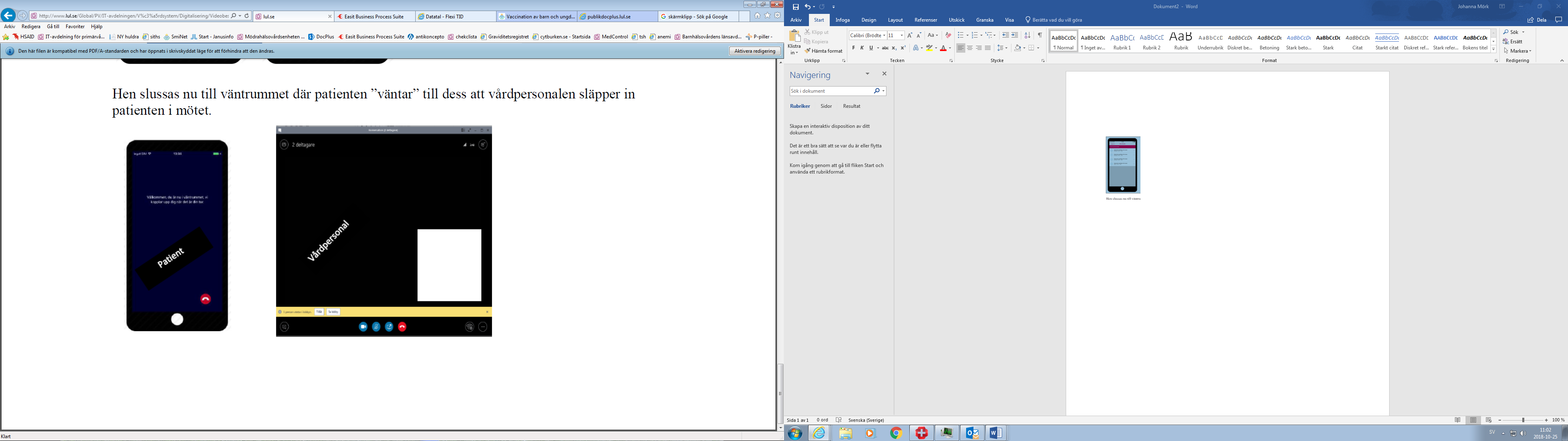 Att tänka på inför mötetStabil internetuppkopplingKoppla upp dig i god tidSitt i en miljö där du kan prata ostört, både för din skull men även för den du pratar med ska höra vad du säger. Det är också bra med tanke på sekretessenDet kan vara bra att använda headsetBildkvalitén blir sämre om du går omkring.SupportHar du frågor angående ditt videomöte - kontakta BålstaDoktornKan du ej ladda ner appen – kontakta din mobiloperatörHar du inget BankID - kontakta din bankProblem med ljud eller bild – kontakt din mobiloperatör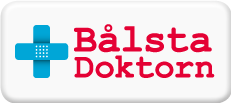 ÖppettiderMåndag 07-19
Tisdag 07-19
Onsdag 07-19
Torsdag 07-17
Fredag 07-170171-667100